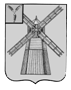 АДМИНИСТРАЦИЯ ПИТЕРСКОГО МУНИЦИПАЛЬНОГО РАЙОНА САРАТОВСКОЙ ОБЛАСТИР А С П О Р Я Ж Е Н И Еот 1 марта  2016 года  № 31-рс. ПитеркаО создании комиссии и утверждении графика поприемке лагерей с дневным пребыванием детейпри общеобразовательных учрежденияхПитерского муниципального района в 2016 годуВ соответствии с санитарно-эпидемиологическими правилами СанПиН 2.4.4.2599-10 «Гигиенические требования к устройству, содержанию и  организации режима работы в оздоровительных учреждениях с дневным пребыванием детей в период каникул», Федеральным законом от 22 июля 2008 года № 123-ФЗ «Технический регламент о требованиях пожарной безопасности», в целях проверки готовности и обеспечения безопасных условий пребывания детей и подростков в летних оздоровительных лагерях с дневным пребыванием детей при общеобразовательных учреждениях Питерского муниципального района:1. Создать межведомственную комиссию по приемке летних оздоровительных лагерей с дневным пребыванием детей при общеобразовательных учреждениях Питерского муниципального района (далее – Комиссия)  в 2016 году.2. Утвердить:2.1. Положение о работе  Комиссии согласно приложению № 1;2.2. состав Комиссии согласно приложению №  2;2.3. график приемки летних оздоровительных лагерей с дневным пребыванием детей при общеобразовательных учреждениях Питерского муниципального района в 2016 году согласно приложению № 3.3. Рекомендовать  Комиссии организовать приемку летних оздоровительных лагерей с дневным пребыванием детей при общеобразовательных учреждениях Питерского муниципального района в соответствии с графиком.4. Настоящее распоряжение вступает в силу со дня опубликования на официальном сайте администрации Питерского муниципального района в сети Интернет.5. Контроль за исполнением настоящего распоряжения возложить на заместителя главы администрации муниципального района по социальной сфере Афанасьеву Л.А.Глава администрации                                                                       муниципального района                                                                          В.Н. ДерябинПриложение № 1 к распоряжениюадминистрации муниципального района  от 1 марта 2016 года № 31-рПОЛОЖЕНИЕо  работе межведомственной комиссии по приёмке летних оздоровительных  лагерей с дневным пребыванием детей   при общеобразовательных учреждениях  Питерского муниципального района  в 2016 году1. Межведомственная комиссия по приёмке муниципальных лагерей с дневным пребыванием детей  при общеобразовательных учреждениях  Питерского муниципального района  (далее – Комиссия) является коллегиальным органом, способствующим осуществлению государственной политики в сфере обеспечения отдыха, оздоровления и занятости  детей и подростков в Питерском муниципальном районе.2. Комиссия в своей деятельности руководствуется Конституцией РФ, федеральными законами, указами и распоряжениями Президента РФ, постановлениями Правительства РФ, Правительства Саратовской области  и  администрации Питерского муниципального района, а также настоящим Положением.          3. Основной функцией Комиссии является приёмка муниципальных лагерей  с дневным пребыванием детей при общеобразовательных учреждениях Питерского муниципального района (далее - Лагерь) в 2016 году.4. Заместитель главы администрации Питерского муниципального района по социальной сфере является председателем Комиссии.	В состав Комиссии входят представители, ответственные за организацию  безопасного отдыха, оздоровления  и занятости   несовершеннолетних:           - представители Юго-Восточного территориального отдела Роспотребнадзора  по Саратовской области в (по согласованию);         -  представитель отделения надзорной деятельности по Краснокутскому, Новоузенскому, Александрово-Гайскому, Питерскому  районам УНД  Главного управления МЧС России по Саратовской области (по согласованию);        - представители муниципального учреждения Управление образования администрации Питерского муниципального района.5. Комиссия осуществляет приёмку  Лагерей в соответствии с графиком, утвержденным распоряжением  администрации Питерского муниципального района. 6. Заседания КомиссииЗаседание Комиссии ведет председатель, а в случае его отсутствия - заместитель председателя Комиссии.Повестка дня формируется секретарем Комиссии на основании перспективного плана и письменных предложений членов Комиссии, которые сдаются секретарю не позднее, чем за 5 рабочих дней до заседания Комиссии.Все представленные документы докладываются на Комиссии секретарем Комиссии.Члены Комиссии не вправе делегировать свои права другим лицам.Комиссия принимает решение по каждому конкретному делу путем открытого голосования. При голосовании каждый член Комиссии имеет один голос. При равенстве голосов голос  председателя Комиссии является решающим.Секретарь Комиссии:- ведет делопроизводство, учет и отчетность Комиссии;- рассматривает и регистрирует все материалы, поступающие в Комиссию;-  на заседаниях Комиссии ведет протокол, в котором указывает характер рассматриваемых вопросов;- обеспечивает регулярный созыв заседаний Комиссии, определяет вопросы, подлежащие рассмотрению, готовит для рассмотрения на заседаниях план работы Комиссии и отчет о ее деятельности;- контролирует выполнение решений Комиссии.7. Решение КомиссииКомиссия принимает решение простым  голосованием. Решения Комиссии правомочны, если на заседании присутствует не менее половины членов Комиссии. Решения Комиссии оформляются протоколом, который подписывается председателем Комиссии и секретарем Комиссии.8. Срок полномочий Комиссии – до 31 декабря 2016 года.ВЕРНО: управляющий делами администрации               муниципального района                                                           Н.А. Салацкая   Приложение № 2 к распоряжениюадминистрации муниципального района  от 1 марта 2016 года № 31-рСОСТАВкомиссии по приемке летних оздоровительных лагерей с дневным пребыванием детей при общеобразовательных учреждениях Питерского муниципального района в 2016 году (далее - Комиссия)    ВЕРНО: управляющий делами администрации               муниципального района                                                           Н.А. СалацкаяПриложение № 3 к распоряжениюадминистрации муниципального района  от 1 марта 2016 года № 31-рГрафикприемки летних оздоровительных лагерей с дневным пребыванием детей при общеобразовательных учреждениях Питерского муниципального района в 2016 годуВЕРНО: управляющий делами администрации               муниципального района                                                           Н.А. СалацкаяАфанасьева Л.А.- заместитель главы администрации Питерского муниципального района по социальной сфере, председатель Комиссии;Андреева Т.А.-   специалист I категории муниципального учреждения Управление образования администрации Питерского муниципального района, секретарь Комиссии (по согласованию);Члены Комиссии:Жалнин А.В.- государственный инспектор отдела надзорной деятельности по Краснокутскому, Новоузенскому, Александрово-Гайскому, Питерскому районам Управление надзорной деятельности Главного управления МЧС России  по Саратовской области (по согласованию);Сафина Л.Н.-      начальник Юго-Восточного территориального отделаУправление Роспотребнадзора  по Саратовской области (по согласованию); Шелудякова Т.А.- помощник санитарного врача филиала Федерального бюджетного учреждения здравоохранения « Центр            гигиены и эпидемиологии в Саратовской области (по согласованию).№ п/пНаименование общеобразовательного учрежденияДата 1.Летний оздоровительный лагерь « Улыбка» с дневным пребыванием детей при муниципальном образовательном учреждение  «Средняя общеобразовательная школа п.Трудовик Питерского района Саратовской области» 13 мая 2016года2.Летний оздоровительный лагерь «Радуга » с дневным пребыванием детей при муниципальном образовательном учреждение  «Средняя общеобразовательная школа с. Новотулка Питерского района Саратовской области»11 мая 2016года3.Летний оздоровительный лагерь «Родничок» с дневным пребыванием детей при муниципальном образовательном учреждение  «Средняя общеобразовательная школа с.Алексашкино Питерского района Саратовской области»13 мая 2016года4.Летний оздоровительный лагерь « Искорка» с дневным пребыванием детей при Муниципальное Образовательное Учреждение  «Средняя Общеобразовательная Школа с. Козловка Питерского района Саратовской области»11 мая 2016года5.Летний оздоровительный лагерь « Загадка» с дневным пребыванием детей при муниципальном образовательном учреждение  «Средняя общеобразовательная школа п. Новореченский Питерского района Саратовской области»11 мая 2016года6.Летний оздоровительный лагерь «Сказка» с дневным пребыванием детей при муниципальном образовательном учреждение  «Средняя общеобразовательная школа Мироновка Питерского района Саратовской области»11 мая2016года7.Летний оздоровительный лагерь « Улыбка» с дневным пребыванием детей при муниципальном образовательном учреждение  «Средняя общеобразовательная школа»  п.Нива Питерского района Саратовской области»12 мая 2016года8.Летний оздоровительный лагерь «Солнышко» с дневным пребыванием детей при муниципальном образовательном учреждение  «Средняя общеобразовательная школа с. Малый Узень Питерского района Саратовской области»12 мая 2016года9.Летний оздоровительный лагерь «Забава» с дневным пребыванием детей при МОУ «СОШ с.Запрудное Питерского района Саратовской области»13 мая 2016года10.Летний оздоровительный лагерь «Сказка» с дневным пребыванием детей при муниципальном образовательном учреждение  «Средняя общеобразовательная школа с. Агафоновка Питерского района Саратовской области»12 мая 2016года11.Летний оздоровительный лагерь «Город здоровья» с дневным пребыванием детей при муниципальном образовательном учреждение  «Средняя общеобразовательная школа п. Нариманово Питерского района Саратовской области»12 мая 2016года12.Летний оздоровительный лагерь «Звездочка» с дневным пребыванием детей при муниципальном образовательном учреждение  «Средняя общеобразовательная школа с. Питерка Питерского района Саратовской области»13 мая 2016года